1° CONCORSO FOTOGRAFICO “CARI NONNI” 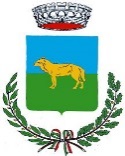 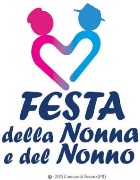 REGOLAMENTOPREMESSA: In occasione della FESTA NAZIONALE DEI NONNI 2016 il Comune di Campagna Lupia organizza un concorso fotografico intitolato “CARI NONNI!” rivolto ai bambini e ragazzi dai 9 ai 13 anni. L’iniziativa, realizzata in collaborazione con le associazioni Circolo NOI Lova, Mus.te.la, Auser di Campagna Lupia, Gruppo Genitori, ASD Dance House, si propone di celebrare l’importanza del ruolo svolto dai nonni all’interno delle famiglie e della società in generale ed evidenziarne l’influenza positiva nel processo di crescita delle giovani generazioni. Il concorso è indetto in occasione della Festa dei nonni del 2 ottobre, una ricorrenza introdotta in Italia con la legge 159 del luglio 2005, per sottolineare la centralità della figura dei nonni e il “legame” tra questi e i bambini e i ragazzi. E’, questa, una festa speciale per dire loro GRAZIE per essere punti saldi di riferimento.OBIETTIVI: ll concorso si propone di fornire ai bambini un’occasione per: -riflettere sulla consapevolezza dell’importanza del ruolo svolto dai nonni; -approfondire la rilevanza della figura dei nonni, il loro essere un importante punto di riferimento, una risorsa di grande valore, un patrimonio di esperienza e saggezza cui attingere, oltre che un concreto ed indispensabile aiuto nell’educazione dei giovani all’interno della famiglia di appartenenza; -esprimere la loro opinione e produrre soluzioni nuove per coinvolgere sempre di più i nonni nelle attività quotidiane. DESTINATARI: Il concorso è rivolto agli alunni delle classi 4^ e 5^ primaria e della scuola secondaria di primo grado - residenti in Campagna Lupia o frequentanti l’Istituto Comprensivo “A. Moro” di Campagna Lupia - che desiderano esprimere, attraverso una foto, un pensiero d’affetto e di riconoscenza per i propri nonni. MODALITÀ DI PARTECIPAZIONE: i bambini e ragazzi che aderiscono al concorso devono inviare una sola foto tramite e-mail all’indirizzo cultura@comune.campagnalupia.ve.it in formato jpg, corredata dal modulo di partecipazione (scaricabile dal sito internet comunale www.campagnalupia.ve.it o dalla pagina facebook del Comune) sottoscritto da un genitore, entro e non oltre il 25 settembre 2016 (non saranno ammesse le foto inviate successivamente). La foto deve ritrarre il nonno, la nonna o entrambi i nonni e potrà essere presentata con una breve descrizione o un titolo finalizzati a dare significato alla stessa. Tutte le persone riconoscibili fotografate dovranno fornire l’autorizzazione scritta all'utilizzo della foto (se minorenni l’autorizzazione sarà resa dai genitori) tramite i moduli allegati al modulo di partecipazione.Non saranno ammesse: fotografie protette da copyright; foto che ledono la dignità della persona o giudicate in qualche modo offensive dal giudizio insindacabile della giuria; fotografie modificate con programmi di photo-editing.I criteri di scelta della giuria saranno attinenti in primis al tema e all’originalità; la qualità della foto sarà considerata solo in subordine; le scelte della giuria saranno insindacabili e inappellabili; i partecipanti danno incondizionato consenso ai sensi del D.Lgs. 196/03 al trattamento dei dati personali per tutte le iniziative collegate al concorso. La partecipazione al concorso è gratuita e le fotografie consegnate non saranno restituite. Le fotografie si intendono donate in favore del Comune di Campagna Lupia che si impegna, in caso di utilizzo pubblico delle stesse, a citare l’autore. Tutto il materiale pervenuto potrà essere utilizzato in qualsiasi manifestazione e/o pubblicazione anche presso altri enti pubblici.CONTENUTI DELLE FOTO: le foto devono “catturare” la nonna, il nonno o entrambi i nonni in un momento tenero, buffo o triste o in un’attività, un’abitudine, un gesto che li rappresenta, da soli o anche assieme ad altre persone.Le foto rimarranno al Comune di Campagna Lupia. La giuria sarà composta da persone qualificate scelte dall’Amministrazione comunale.PREMIAZIONE: Avrà luogo domenica 2 ottobre alle ore 14:30 presso la palestra delle ex scuole elementari di Lova; sono previsti i seguenti riconoscimenti:miglior foto: premio di € 150 offerto dalla sig.ra Felicia Falsone di Campagna Lupia (moglie del “Maestro Menin”), ideatrice dell’iniziativa;2^ foto classificata: premio di € 100 offerto dall’Associazione Pensionati di Campagna Lupia3^ foto classificata: premio di € 50 offerto da nonna  Felicia a tutti gli iscritti al concorso sarà consegnato un attestato.La giornata proseguirà presso la palestra ed il parco delle ex scuole elementari di Lova (in caso di maltempo presso le strutture della Sagra di Santa Giustina di Lova) con occasioni di svago e intrattenimento dedicate a nonni e nipoti e aperte a tutta la cittadinanza. 